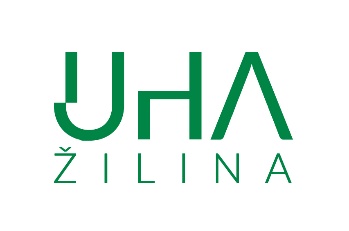 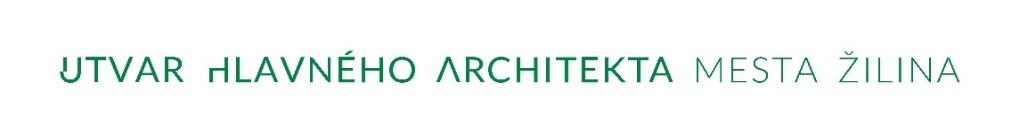 Meno, priezvisko, adresa žiadateľa ............................................................................................ ..................................................................................................................................................... Telefónny kontakt : ..................................................................................................................... E-mail : ........................................................................................................................................Mestský úrad v Žiline Útvar hlavného architekta mesta Žilina Námestie obetí komunizmu 1 011 31 Ž i l i n a VEC : Žiadosť o územnoplánovaciu informáciu (UPI)Žiadam o UPI ku pozemku:Typ parcely (parcela registra C alebo registra E) .............................                Parcelné číslo ..................................................................................          Katastrálne územie ........................................................................................................................................................................................................................................................................................................................................................................................................................................................................................................................................ÚHA mesta Žilina spracúva poskytnuté osobné údaje ako prevádzkovateľ v súlade s Nariadením Európskeho parlamentu a Rady č.2016/679 o ochrane fyzických osôb pri spracúvaní osobných údajov a o voľnom pohybe takýchto údajov a zákonom č.18/2018 Z.z. o ochrane osobných údajov, na základe zákonného právneho základu, ktorým je zákon č.50/1976 Zb. o územnom plánovaní a stavebnom poriadku (stavebný zákon) v znení neskorších predpisov, za účelom spracovania a vybavenia tejto žiadosti. Doba platnosti spracovávania sa viaže na dobu trvania preukázateľného účelu spracúvania osobných údajov dotknutej osoby. Údaje budú uchovávané po dobu stanovenú registratúrnym poriadkom v zmysle platnej legislatívy a po uplynutí príslušných lehôt budú zlikvidované. Dotknutá osoba môže od prevádzkovateľa požadovať prístup k jej osobným údajom, má právo na ich opravu, právo namietať proti spracúvaniu, ak spracúvanie osobných údajov je nezákonné na základe rozhodnutia úradu na ochranu osobných údajov alebo iného orgánu príslušného na rozhodnutie o nezákonnom spracúvaní ako aj právo podať sťažnosť dozornému orgánu. Predmetné práva si dotknutá osoba môže uplatniť písomne doručením žiadosti na adresu: ÚHA mesta Žilina, Námestie obetí komunizmu 1, 011 31 Žilina, osobne do podateľne ÚHA alebo elektronicky na email uha@zilina.sk. ...................................................................         podpis, pečiatka PRÍLOHA : ..................................................        ..................................................